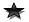 HASTANE ENFEKSİYON KONTROL KOMİTESİHASTANE ENFEKSİYON KONTROL KOMİTESİHASTANE ENFEKSİYON KONTROL KOMİTESİHASTANE ENFEKSİYON KONTROL KOMİTESİS.NODURUMADI SOYADIGÖREVİ1BaşkanSelçuk ALTUNAYBaşhekim Yard.2ÜyeKerim BARÇINİdari ve Mali Hiz. Müd.3ÜyeSağlık Bakım Hiz. Müd.4ÜyeEmrah HARMANİç Hast. Uzm.5ÜyeHilmi DEMİRCİOĞLUGenel Cerrahi Uzmanı6ÜyeHacer YALÇINKalite Direktörü7ÜyeBircan GÖKÇEEnfeksiyon Kont. Hemşiresi8ÜyeMelahat ÇOBANOĞLUEczacı9ÜyeMümin DURUTemizlik Sor.10ÜyeAli Kürşat TUNAEnf. Kontrol Sor. HekimiHASTA GÜVENLİĞİ KOMİTESİHASTA GÜVENLİĞİ KOMİTESİHASTA GÜVENLİĞİ KOMİTESİHASTA GÜVENLİĞİ KOMİTESİS.NODURUMADI SOYADIGÖREVİ1BaşkanSelçuk ALTUNAYBaşhekim Yard.2ÜyeSağlık Bakım Hiz. Müd.3ÜyeUz. Dr. Ekrem ERBAYBiyokimya Uzm.4ÜyeUz. Dr. Ali ERBAYRadyoloji Uzmanı5ÜyeUz. Dr. Hilmi DEMİRCİOĞLUGenel Cerrahi Uzmanı6ÜyeUz. Dr. Umut GÖKAnestezi Uzm.7ÜyeHacer YALÇINKalite Direktörü8ÜyeTuğba GÖKTAŞKalite Çalışanı9ÜyeBircan GÖKÇEEnfeksiyon Kont. Hemşiresi11ÜyeMelahat ÇOBANOĞLUEczacı12ÜyeMusa TOPBilgi İşlem Sor.RADYASYON GÜVENLİĞİ KOMİTESİRADYASYON GÜVENLİĞİ KOMİTESİRADYASYON GÜVENLİĞİ KOMİTESİRADYASYON GÜVENLİĞİ KOMİTESİS.NODURUMADI SOYADIGÖREVİ1BaşkanSelçuk ALTUNAYBaşhekim Yard.2ÜyeKerim BARÇINİdari ve Mali Hiz. Müd.3ÜyeSağlık Bakım Hiz. Müd.4ÜyeUz. Dr. Ali ERBAYRadyoloji Uzm.5ÜyeAli BAĞCIOĞLURadyoloji Birim Sor.6ÜyeHacer YALÇINKalite Direktörü7ÜyeNazım SÖNMEZİş Sağlığı Güvenliği Uzm.ÇALIŞAN SAĞLIĞI VE GÜVENLİĞİ KOMİTESİÇALIŞAN SAĞLIĞI VE GÜVENLİĞİ KOMİTESİÇALIŞAN SAĞLIĞI VE GÜVENLİĞİ KOMİTESİÇALIŞAN SAĞLIĞI VE GÜVENLİĞİ KOMİTESİS.NODURUMADI SOYADIGÖREVİ1BaşkanSelçuk ALTUNAYBaşhekim Yard.2ÜyeKerim BARÇINİdari ve Mali Hiz. Müd.3ÜyeSağlık Bakım Hiz. Müd.5ÜyeSebahattin DEMİRTAŞİş Yeri Hekimi6ÜyeHacer YALÇINKalite Direktörü7ÜyeTuğba GÖKTAŞKalite Çalışanı8ÜyeBircan GÖKÇEEnfeksiyon Kont. Hemşiresi9ÜyeÜmmü GÜRLEKEğitim Hemşiresi10ÜyeMerve GÜMÜŞPsikolog Çalışan Hakları Brm. Sor.11ÜyeAyşenur DİNLERSosyal Çalışmacı12ÜyeNazım SÖNMEZİş Sağlığı ve Güvenliği Uzm.13ÜyeSeda AYDINDiyetisyen14Üyeİsmail USLUGüvenlik Pers. Sor.EĞİTİM KOMİTESİEĞİTİM KOMİTESİEĞİTİM KOMİTESİEĞİTİM KOMİTESİS.NODURUMADI SOYADIGÖREVİ1BaşkanSelçuk ALTUNAYBaşhekim Yard.2ÜyeSağlık Bakım Hiz. Müd.3ÜyeÜmmü GÜRLEKEğitim Hemşiresi4ÜyeHacer YALÇINKalite Direktörü5ÜyeTuğba GÖKTAŞKalite Çalışanı6ÜyeBircan GÖKÇEEnfeksiyon Kont. Hemşiresi7ÜyeAyşenur DİNLERSosyal ÇalışmacıTESİS GÜVENLİĞİ KOMİTESİTESİS GÜVENLİĞİ KOMİTESİTESİS GÜVENLİĞİ KOMİTESİTESİS GÜVENLİĞİ KOMİTESİS.NODURUMADI SOYADIGÖREVİ1BaşkanSelçuk ALTUNAYBaşhekim Yard.2ÜyeKerim BARÇINİdari ve Mali Hiz. Müd.3ÜyeSağlık Bakım Hiz. Müd.4ÜyeHacer YALÇINKalite Direktörü5ÜyeAbdullah ÖNALTeknik Brm. Sor.6Üyeİsmail USLUGüvenlik Pers. Sor.7ÜyeMahmut Rıza ÖZENBiyomedikal Sor./ Sivil Savunma Sor.8ÜyeBircan GÖKÇEAtık Yönetim Sorumlusu9ÜyeNazım SÖNMEZİş Sağlığı ve Güvenliği Uzm.10ÜyeTuğba GÖKTAŞKalite ÇalışanıİŞ SAĞLIĞI VE GÜVENLİĞİ KOMİTESİİŞ SAĞLIĞI VE GÜVENLİĞİ KOMİTESİİŞ SAĞLIĞI VE GÜVENLİĞİ KOMİTESİİŞ SAĞLIĞI VE GÜVENLİĞİ KOMİTESİS.NODURUMADI SOYADIGÖREVİ1BaşkanUz. Dr. Mustafa BULUTBaşhekim2ÜyeSelçuk ALTUNAYBaşhekim Yard.3ÜyeKerim BARÇINİdari ve Mali Hiz. Müd.4ÜyeSağlık Bakım Hiz. Müd.5ÜyeHacer YALÇINKalite Direktörü6ÜyeÜmmü GÜRLEKEğitim Henşiresi7ÜyeBircan GÖKÇEEnfeksiyon Kont. Hemşiresi8ÜyeNazım SÖNMEZİş Sağlığı ve Güvenliği Uzm.9ÜyeAyşenur DİNLERSosyal Çalışmacı10ÜyeMerve GÜMÜŞPsikolog11ÜyeAbdullah ÖNALTeknik Birim Sor.12ÜyeMahmut Rıza ÖZENSivil Savunma Sor.TRANFÜZYON KOMİTESİTRANFÜZYON KOMİTESİTRANFÜZYON KOMİTESİTRANFÜZYON KOMİTESİS.NODURUMADI SOYADIGÖREVİ1BaşkanUz. Dr. Mustafa BULUTBaşhekim2ÜyeSelçuk ALTUNAYBaşhekim Yard.3ÜyeKerim BARÇINİdari ve Mali Hiz. Müd.4ÜyeSağlık Bakım Hiz. Müd.5ÜyeUz. Dr. Emrah HARMANİç Hast. Uzm.6ÜyeUz. Dr. Karanfil Nisan ALTINOKKadın Hast. Ve Doğum Uzm.7ÜyeUz. Dr. Ekrem ERBAYBiyokimya Uzm./Transfüzyon Sor.8ÜyeSuna KARAARSLANHemovijilans Hem./Bölüm Kalite S. 9ÜyeFatma SOYDANTransfüzyon Birim Sor.10ÜyeHacer YALÇINKalite Direktörü11ÜyeTuğba GÖKTAŞKalite Çalışanı12ÜyeÜlkü GÖKTÜRKİstatistik SorumlusuACİL DURUM VE AFET YÖNETİMİ EKİBİ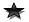 ACİL DURUM VE AFET YÖNETİMİ EKİBİACİL DURUM VE AFET YÖNETİMİ EKİBİACİL DURUM VE AFET YÖNETİMİ EKİBİS.NODURUMADI SOYADIGÖREVİ1BaşkanUz. Dr. Mustafa BULUTBaşhekim2ÜyeSelçuk ALTUNAYBaşhekim Yard.3ÜyeKerim BARÇINİdari ve Mali Hiz. Müd.4ÜyeSağlık Bakım Hiz. Müd.5ÜyeHacer YALÇINKalite Direktörü6ÜyeMahmut Rıza ÖZENSivil Savunma Sor.7ÜyeAbdullah ÖNALTeknik Brm. Sor.8Üyeİsmail USLUGüvenlik Pers. Sor.9ÜyeFatma ŞAHİNAcil Ser. Sor.MAVİ KOD YÖNETİM EKİBİMAVİ KOD YÖNETİM EKİBİMAVİ KOD YÖNETİM EKİBİMAVİ KOD YÖNETİM EKİBİS.NODURUMADI SOYADIGÖREVİ1BaşkanSelçuk ALTUNAYBaşhekim Yard.2ÜyeSağlık Bakım Hiz. Müd.3ÜyeUz. Dr. Süleyman GÖKAcil Tıp Uzmanı3ÜyeUz. Dr. Umut GÖKAnestezi Uzmanı4ÜyeHacer YALÇINKalite Direktörü5ÜyeFatma ŞAHİNAcil Serv. Sor.6ÜyeAysun KUTSALAnestezi Sor.BEYAZ KOD YÖNETİM EKİBİBEYAZ KOD YÖNETİM EKİBİBEYAZ KOD YÖNETİM EKİBİBEYAZ KOD YÖNETİM EKİBİS.NODURUMADI SOYADIGÖREVİ1BaşkanSelçuk ALTUNAYBaşhekim Yard.2ÜyeKerim BARÇINİdari ve Mali Hiz. Müd.3ÜyeHacer YALÇINKalite Direktörü4ÜyeMerve GÜMÜŞÇalışan Hak. Ve Güv. Brm. Sor.5Üyeİsmail USLUGüvenlik Per. Sor.6ÜyeAyşenur DİNLERHasta Hakları Birim Sor.PEMBE KOD YÖNETİM EKİBİPEMBE KOD YÖNETİM EKİBİPEMBE KOD YÖNETİM EKİBİPEMBE KOD YÖNETİM EKİBİS.NODURUMADI SOYADIGÖREVİ1BaşkanSelçuk ALTUNAYBaşhekim Yard.2ÜyeKerim BARÇINİdari ve Mali Hiz. Müd.3ÜyeSağlık Bakım Hiz. Müd.4ÜyeHacer YALÇINKalite Direktörü5Üyeİsmail USLUGüvenlik Per. Sor.6ÜyeAbdullah ÖNALTeknik Birim Sor.KIRMIZI KOD YÖNETİM EKİBİKIRMIZI KOD YÖNETİM EKİBİKIRMIZI KOD YÖNETİM EKİBİKIRMIZI KOD YÖNETİM EKİBİS.NODURUMADI SOYADIGÖREVİ1BaşkanSelçuk ALTUNAYBaşhekim Yard.2ÜyeKerim BARÇINİdari ve Mali Hiz. Müd.3ÜyeSağlık Bakım Hiz. Müd.4ÜyeHacer YALÇINKalite Direktörü5ÜyeMahmut Rıza ÖZENSivil Savunma Sor.6ÜyeAbdullah ÖNALTeknik Birim Sor.7Üyeİsmail USLUGüvenlik Per. Sor.TURUNCU KOD YÖNETİM EKİBİTURUNCU KOD YÖNETİM EKİBİTURUNCU KOD YÖNETİM EKİBİTURUNCU KOD YÖNETİM EKİBİS.NODURUMADI SOYADIGÖREVİ1BaşkanSelçuk ALTUNAYBaşhekim Yard.2ÜyeKerim BARÇINİdari ve Mali Hiz. Müd.3ÜyeSağlık Bakım Hiz. Müd.4ÜyeHacer YALÇINKalite Direktörü5ÜyeBircan GÖKÇEEnfeksiyon Kont. Hemşiresi6ÜyeFatma ŞAHİNAcil Ser. Sor.7ÜyeMahmut Rıza ÖZENSivil Savunma Sor.HASTA VE YAKINLARININ GÖRÜŞLERİNİ DEĞERLENDİRME EKİBİHASTA VE YAKINLARININ GÖRÜŞLERİNİ DEĞERLENDİRME EKİBİHASTA VE YAKINLARININ GÖRÜŞLERİNİ DEĞERLENDİRME EKİBİHASTA VE YAKINLARININ GÖRÜŞLERİNİ DEĞERLENDİRME EKİBİS.NODURUMADI SOYADIGÖREVİ1BaşkanUz. Dr. Mustafa BULUTBaşhekim2ÜyeSelçuk ALTUNAYBaşhekim Yard.3ÜyeKerim BARÇINİdari ve Mali Hiz. Müd.4ÜyeSağlık Bakım Hiz. Müd.5ÜyeHacer YALÇINKalite Direktörü6ÜyeAyşenur DİNLERSosyal ÇalışmacıHASTA HAKLARI YERİNDE DEĞERLENDİRME EKİBİHASTA HAKLARI YERİNDE DEĞERLENDİRME EKİBİHASTA HAKLARI YERİNDE DEĞERLENDİRME EKİBİHASTA HAKLARI YERİNDE DEĞERLENDİRME EKİBİS.NODURUMADI SOYADIGÖREVİ1BaşkanUz. Dr. Mustafa BULUTBaşhekim2ÜyeSelçuk ALTUNAYBaşhekim Yard.3ÜyeKerim BARÇINİdari ve Mali Hiz. Müd.4ÜyeSağlık Bakım Hiz. Müd.5ÜyeAyşenur DİNLERSosyal ÇalışmacıÇALIŞAN GÖRÜŞLERİNİ DEĞERLENDİRME EKİBİÇALIŞAN GÖRÜŞLERİNİ DEĞERLENDİRME EKİBİÇALIŞAN GÖRÜŞLERİNİ DEĞERLENDİRME EKİBİÇALIŞAN GÖRÜŞLERİNİ DEĞERLENDİRME EKİBİS.NODURUMADI SOYADIGÖREVİ1BaşkanUz. Dr. Mustafa BULUTBaşhekim2ÜyeSelçuk ALTUNAYBaşhekim Yard.3ÜyeKerim BARÇINİdari ve Mali Hiz. Müd.4ÜyeSağlık Bakım Hiz. Müd.5ÜyeHacer YALÇINKalite Direktörü6ÜyeTuğba GÖKTAŞKalite Çalışanı7ÜyeÜmmü GÜRLEKEğitim Hemşiresi8ÜyeMerve GÜMÜŞPsikolog.. Çalışan Hakl. Brm. Sor.9ÜyeBircan GÖKÇEEnfeksiyon Kont. HemşiresiANTİBİYOTİK KONTROL VE AKILCI İLAÇ KULLANIMI EKİBİANTİBİYOTİK KONTROL VE AKILCI İLAÇ KULLANIMI EKİBİANTİBİYOTİK KONTROL VE AKILCI İLAÇ KULLANIMI EKİBİANTİBİYOTİK KONTROL VE AKILCI İLAÇ KULLANIMI EKİBİS.NODURUMADI SOYADIGÖREVİ1BaşkanUz. Dr. Mustafa BULUTBaşhekim2ÜyeSelçuk ALTUNAYBaşhekim Yard.3ÜyeSağlık Bakım Hiz. Müd.5ÜyeUz. Dr. Hilmi DEMİRCİOĞLUGenel Cerrahi Uzm.6ÜyeMelahat ÇOBANOĞLUEczacı7ÜyeHacer YALÇINKalite Direktörü8ÜyeBircan GÖKÇEEnfeksiyon Kont. Hemşiresi9ÜyeAli Kürşat TUNAEnfeksiyon Uzm. VekiliİLAÇ YÖNETİMİ EKİBİİLAÇ YÖNETİMİ EKİBİİLAÇ YÖNETİMİ EKİBİİLAÇ YÖNETİMİ EKİBİS.NODURUMADI SOYADIGÖREVİ1BaşkanUz. Dr. Mustafa BULUTBaşhekim2ÜyeSelçuk ALTUNAYBaşhekim Yard.3ÜyeSağlık Bakım Hiz. Müd.4ÜyeUz. Dr. Emrah HARMANİç Hast. Uzm.5ÜyeUz. Dr. Hilmi DEMİRCİOĞLUGenel Cerrahi Uzm.6ÜyeMelahat ÇOBANOĞLUEczacı7ÜyeHacer YALÇINKalite Direktörü8ÜyeTuğba GÖKTAŞKalite Çalışanı9ÜyeBircan GÖKÇEEnfeksiyon Kont. Hemşiresi10ÜyeFatma ŞAHİNAcil Ser. Sor.11ÜyeBetül BAŞCerrahi ve günü birlik servis sor.12ÜyeAysun KUTSALAnestezi Sorumlu Tek.13Üyeİbrahim KARABULUTYoğun Bakım Sor.ÜyeSema BAYINDIRDahiliye servis sor.ÜyeAyşe UYSALKadın Doğum Ser. SorumlusuTIBBİ CİHAZ YÖNETİM EKİBİTIBBİ CİHAZ YÖNETİM EKİBİTIBBİ CİHAZ YÖNETİM EKİBİTIBBİ CİHAZ YÖNETİM EKİBİS.NODURUMADI SOYADIGÖREVİ1BaşkanSelçuk ALTUNAYBaşhekim Yard.2ÜyeKerim BARÇINİdari ve Mali Hiz. Müd.3ÜyeSağlık Bakım Hiz. Müd.4ÜyeHacer YALÇINKalite Direktörü5ÜyeMahmut Rıza ÖZENBiyomedikal Sor.6ÜyeEkrem ERBAYBiyokimya UzmanıNÜTRİSYON DESTEK EKİBİNÜTRİSYON DESTEK EKİBİNÜTRİSYON DESTEK EKİBİNÜTRİSYON DESTEK EKİBİS.NODURUMADI SOYADIGÖREVİ1BaşkanSelçuk ALTUNAYBaşhekim Yard.2ÜyeSağlık Bakım Hiz. Müd.3ÜyeUz. Dr. Emrah HARMANİç Hast. Uzm.4ÜyeUz. Dr. Ayşe Demet ŞAHİNÇocuk Hast. Uzm.5ÜyeHacer YALÇINKalite Direktörü6ÜyeBircan GÖKÇEEnfeksiyon Kont. Hemşiresi7ÜyeSeda AYDINDiyetisyen8ÜyeMelahat ÇOBANOĞLUEczacıBİNA TURU EKİBİBİNA TURU EKİBİBİNA TURU EKİBİBİNA TURU EKİBİS.NODURUMADI SOYADIGÖREVİ1BaşkanSelçuk ALTUNAYBaşhekim Yard.2ÜyeAli BAĞCIİdari ve Mali Hiz. Müd. Yrd.3ÜyeSağlık Bakım Hiz. Müd.4ÜyeHacer YALÇINKalite Direktörü5ÜyeTuğba GÖKTAŞKalite Çalışanı6ÜyeBircan GÖKÇEEnfeksiyon Kont. Hemşiresi7ÜyeNazım SÖNMEZİş Sağlığı Güvenliği Uzmanı8ÜyeMahmut Rıza ÖZENBiyomedikal Sor.9ÜyeAbdullah ÖNALTeknik. Brm. Sor.BİLGİ GÜVENLİĞİ EKİBİBİLGİ GÜVENLİĞİ EKİBİBİLGİ GÜVENLİĞİ EKİBİBİLGİ GÜVENLİĞİ EKİBİS.NODURUMADI SOYADIGÖREVİ1BaşkanSelçuk ALTUNAYBaşhekim Yard.2ÜyeKerim BARÇINİdari ve Mali Hiz. Müd.3ÜyeSağlık Bakım Hiz. Müd.4ÜyeHacer YALÇINKalite Direktörü5ÜyeMusa TOPBilgi İşlem Sor.6ÜyeNasıf DENİZBilgi İşlem Per.ÖZ DEĞERLENDİRME EKİBİÖZ DEĞERLENDİRME EKİBİÖZ DEĞERLENDİRME EKİBİÖZ DEĞERLENDİRME EKİBİS.NODURUMADI SOYADIGÖREVİ1BaşkanSelçuk ALTUNAYBaşhekim Yard.3ÜyeKerim BARÇINİdari ve Mali Hiz. Müd.4ÜyeSağlık Bakım Hiz. Müd.5ÜyeAli BAĞCIİ.M.H. Müd. Yard.6ÜyeHacer YALÇINKalite Direktörü7ÜyeTuğba GÖKTAŞKalite Çalışanı7ÜyeBircan GÖKÇEEnfeksiyon Kont. Hem.8ÜyeÜmmü GÜRLEKEğitim Hemşiresi9ÜyeMümin DURUİşçi Sor.10ÜyeBetül BAŞCerrahi ve günü birlik servis sor.11ÜyeSultan KUTLUAmeliyathane Sor.12ÜyeMahmut Rıza ÖZENBiyomedikal Sor.13ÜyeFatma ŞAHİNAcil Serv. Sor.14ÜyeAyşe Nur DİNLERSosyal Çalışmacı15Üyeİbrahim KARABULUTYoğun Bakım Sor.16ÜyeSema BAYINDIRDahiliye servis sor.RİSK YÖNETİMİ EKİBİRİSK YÖNETİMİ EKİBİRİSK YÖNETİMİ EKİBİRİSK YÖNETİMİ EKİBİS.NODURUMADI SOYADIGÖREVİ1BaşkanUz. Dr. Mustafa BULUTBaşhekim2ÜyeSelçuk ALTUNAYBaşhekim Yard.3ÜyeKerim BARÇINİdari ve Mali Hiz. Müd.4ÜyeSağlık Bakım Hiz. Müd.5ÜyeHacer YALÇINKalite Direktörü6ÜyeBircan GÖKÇEEnfeksiyon Kont. Hemşiresi7ÜyeMahmut Rıza ÖZENSivil Savunma Sor.8ÜyeNazım SÖNMEZİş Sağlığı ve Güvenliği Uzm.HASTA VE ÇALIŞAN MEMNUNİYET ANKETLERİNİ UYGULAMA VE ANALİZ EKİBİHASTA VE ÇALIŞAN MEMNUNİYET ANKETLERİNİ UYGULAMA VE ANALİZ EKİBİHASTA VE ÇALIŞAN MEMNUNİYET ANKETLERİNİ UYGULAMA VE ANALİZ EKİBİHASTA VE ÇALIŞAN MEMNUNİYET ANKETLERİNİ UYGULAMA VE ANALİZ EKİBİS.NODURUMADI SOYADIGÖREVİ1BaşkanSelçuk ALTUNAYBaşhekim Yard.2ÜyeKerim BARÇINİdari ve Mali Hiz. Müd.3ÜyeSağlık Bakım Hiz. Müd.4ÜyeHacer YALÇINKalite Direktörü5ÜyeTuğba GÖKTAŞKalite Çalışanı6ÜyeÜmmü GÜRLEKÇalışan Hakları Brm. Sor. 7ÜyeAyşenur DİNLERSosyal Çalışmacı8ÜyeMerve GÜMÜŞPsikologATIK YÖNETİMİ EKİBİATIK YÖNETİMİ EKİBİATIK YÖNETİMİ EKİBİATIK YÖNETİMİ EKİBİS.NODURUMADI SOYADIGÖREVİ1BaşkanUz. Dr. Mustafa BULUTBaşhekim2ÜyeSelçuk ALTUNAYBaşhekim Yard.3ÜyeKerim BARÇINİdari ve Mali Hiz. Müd.4ÜyeSağlık Bakım Hiz. Müd.5ÜyeHacer YALÇINKalite Direktörü6ÜyeBircan GÖKÇEEKK Hemşiresi/Tıbbi Atık Sor.ÜyeBetül TAŞKINTem. Dez. ve Sterilizasyon Sor.7ÜyeMücahit ÖZERTıbbi Atık Personeli8ÜyeYasemin CİNGÖZTıbbi Atık Personeli(Yedek)GÖSTERGE YÖNETİMİ EKİBİGÖSTERGE YÖNETİMİ EKİBİGÖSTERGE YÖNETİMİ EKİBİGÖSTERGE YÖNETİMİ EKİBİS.NODURUMADI SOYADIGÖREVİ1BaşkanSelçuk ALTUNAYBaşhekim Yard.2ÜyeSağlık Bakım Hiz. Müd.3ÜyeUz. Dr. Karanfil Nisan ALTINOK Kadın Doğum Uz.4ÜyeKamuran KURBANLIDiyaliz Sorumlu Hekimi5ÜyeUz. Dr. Hilmi DEMİRCİOĞLUGenel Cerrahi Uzmanı6ÜyeUz.Dr. Süleyman GÖKAcil Tıp Uzmanı7ÜyeUz. Dr. Ekrem ERBAYBiyokimya Uzmanı8ÜyeHacer YALÇINKalite Direktörü9ÜyeTuğba GÖKTAŞKalite Çalışanı10ÜyeBircan GÖKÇEEnfeksiyon Kont. Hemşiresi11ÜyeÜmmü GÜRLEKEğitim Hemşiresi12ÜyeMusa TOPBilgi İşlem Sor.13ÜyeBetül BAŞCerrahi ve günü birlik servis BKS14ÜyeSultan KUTLUAmeliyathane BKS15ÜyeFatma ŞAHİNAcil Servis BKS16ÜyeAlican GÖKTAŞEvde Sağlık Hizmetleri BKS17ÜyeFatma SOYDANLaboratuvar/Transfüzyon BKS18ÜyeHakan ŞENDiyaliz BKS19ÜyeAli BAĞCIOĞLUGörüntüleme Üniteleri BKS20ÜyeGülhan SUNAYFTR Bölüm Kalite Sorumlusu21ÜyeMerve GÜMÜŞBeyaz Kod sorumlusu22Üyeİbrahim KARABULUTYoğun Bakım BKS23ÜyeSema BAYINDIRDahiliye servis BKS24ÜyeAyşe UYSALKadın Doğum BKSTEMİZLİK KONTROL EKİBİTEMİZLİK KONTROL EKİBİTEMİZLİK KONTROL EKİBİTEMİZLİK KONTROL EKİBİS.NODURUMADI SOYADIGÖREVİ1BaşkanSelçuk ALTUNAYBaşhekim Yard.2ÜyeAli BAĞCIİdari ve Mali Hiz. Müd. Yard.3ÜyeSağlık Bakım Hiz. Müd.4ÜyeHacer YALÇINKalite Direktörü5ÜyeTuğba GÖKTAŞKalite Çalışanı6ÜyeBircan GÖKÇEEnfeksiyon Kont. Hemşiresi7ÜyeÜmmü GÜRLEKEğitim Hemşiresi8ÜyeMümin DURUTemizlik Per. Sor.HASTA BAŞI TEST CİHAZI(HBTC) SORUMLU EKİBİHASTA BAŞI TEST CİHAZI(HBTC) SORUMLU EKİBİHASTA BAŞI TEST CİHAZI(HBTC) SORUMLU EKİBİHASTA BAŞI TEST CİHAZI(HBTC) SORUMLU EKİBİS.NODURUMADI SOYADIGÖREVİ1BaşkanFatma SOYDANLaboratuvar Sor.2ÜyeMahmut Rıza ÖZENBiyomedikal Sor.ÜyeFatma ŞAHİNAcil Servis Sor.3ÜyeBetül BAŞCerrahi ve günü birlik servis sor.4ÜyeSultan KUTLUAmeliyathane Sor.5ÜyeAlican GÖKTAŞEvde Sağlık Hizmetleri Sor.6ÜyeHakan ŞENDiyaliz Sor.7ÜyeMünevver ARIKANPoliklinik Sor.Üyeİbrahim KARABULUTYoğun Bakım Sor.ÜyeSema BAYINDIRDahiliye servis Sor.ÜyeAyşe UYSALKadın Doğum Servis Sor.ACİL SERVİS KONSÜLTASYON EKİBİACİL SERVİS KONSÜLTASYON EKİBİACİL SERVİS KONSÜLTASYON EKİBİACİL SERVİS KONSÜLTASYON EKİBİS.NODURUMADI SOYADIGÖREVİ1BaşkanUz. Dr. Mustafa BULUTBaşhekim2ÜyeSelçuk ALTUNAYBaşhekim Yard.3ÜyeUz. Dr. Emrah HARMANİç Hast. Uzm.4ÜyeUz. Dr. Hilmi DEMİRCİOĞLUGenel Cer. Uzm.5ÜyeUz. Dr. Ayşe Demet ŞAHİNÇocuk Hast. Uzm.6ÜyeUz. Dr. Süleyman GÖKAcil Serv. Sor. Hek.7ÜyeFatma ŞAHİNAcil Serv. Sor.BEBEK DOSTU HASTANE KOMİTESİBEBEK DOSTU HASTANE KOMİTESİBEBEK DOSTU HASTANE KOMİTESİBEBEK DOSTU HASTANE KOMİTESİS.NODURUMADI SOYADIGÖREVİ1BaşkanMustafa BULUTBaşhekim2ÜyeSağlık Bakım Hiz. Müd.3ÜyeAli BAĞCIİdari ve Mali Hiz. Müd. Yard.3ÜyeAyşe Demet ŞAHİNÇocuk Hast. Uzmanı4ÜyeÜmmü GÜRLEKEğitim Hemşiresi5ÜyeHacer YALÇINKalite Direktörü6ÜyeKaranfil Nisan ALTINOKKadın Hast. Ve Doğum Uzmanı7ÜyeSeda AYDINDiyetisyen8ÜyeMerve GÜMÜŞPsikolog9ÜyeDurdane TUTUMLUGebe okulu sorumlusu10Üye Ayşe UYSALKadın Doğum Servis Sorumlusu11ÜyeŞehibe BARUTÇUDoğumhane sorumlusuKLİNİK KALİTE İYİLEŞTİRME KOMİTESİKLİNİK KALİTE İYİLEŞTİRME KOMİTESİKLİNİK KALİTE İYİLEŞTİRME KOMİTESİKLİNİK KALİTE İYİLEŞTİRME KOMİTESİS.NODURUMADI SOYADIGÖREVİ1BaşkanSelçuk ALTUNAYBaşhekim Yrd.2ÜyeKerim BARÇINİdari ve Mali Hiz. Müd.3ÜyeSağlık Bakım Hiz. Müd.4ÜyeHacer YALÇINKalite Direktörü5ÜyeTuğba GÖKTAŞKalite Çalışanı6ÜyeMusa TOPUSS Veri Sor.7ÜyeEmrah HARMANİç Hast. Uzm.8ÜyeYusuf YÜMERGöğüs Hastalıkları Uzm.9ÜyeKamuran KURBANLIDiyaliz Sorumlu Hekimi